Registration Information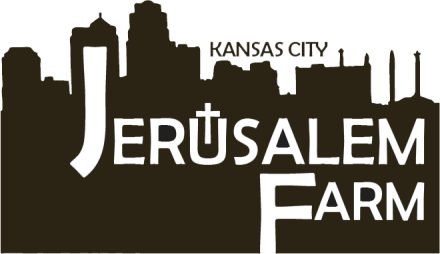 Thank you for your interest in coming to Jerusalem Farm.  At Jerusalem Farm we strive to work and serve with our neighbors here in Kansas City. We are guided by the principles of Catholic Social Teaching, and form our community on the cornerstones of Prayer, Community, Service and Simplicity.Volunteers at the Farm can expect to live a week of simplicity, free from the distractions of television, radios, phones and other unnecessary luxuries.  During this week, they will also have the opportunity to develop new skills, meet new people and grow in their faith and understanding of social justice.  We hope that volunteers will leave Jerusalem Farm feeling empowered to serve and to live out their faith and dreams more radically.  Here are a few important notes to keep in mind:Our participation fee is $300.00 per person.  The full payment is required at least two months prior to arrival.You may bring eight (8) volunteers in your group (contact us if you wish to bring more).  Everyone will be asked to participate fully in the week’s activities. In addition, we rely on the automobiles that volunteers arrive in to transport groups to worksites.  Though every volunteer will not be required to be a driver, each group should have 1-2 volunteers prepared and willing to drive.  We greatly appreciate your assistance with this and ask that you please keep the expense of vehicles in mind as you plan the total cost of your trip.  It is a good idea to start the search for vehicles as soon as possible.   Our cancellation policy is as follows:  if groups show up with fewer volunteers than reserved and paid for, the amount will not be refunded unless the group called ahead and Jerusalem Farm was able to replace the spots.  If an entire group must cancel, and Jerusalem Farm cannot fill the spot, your payment will NOT be refunded.  If Jerusalem Farm can fill the spot, you will be refunded for every person we replace.  The deposit of $50 per person is non-refundable unless your group is not selected to participate in the group week.We will fill our openings on a first come first serve basis.  Once groups are placed in their prospective weeks, we will mail out the forms needed to be filled out by the volunteers before they arrive.Again, thank you for your interest in bringing a group to Jerusalem Farm.  If you have any questions, please email us at volunteer@jerusalemfarm.org.  May God continue to enkindle within you a passion for justice and peace.Jerusalem Farm Group Reservation Form**If you have email can it be our primary form of communication?  Yes	NoJerusalem Farm asks for a $50 deposit per person. Your reservation is not made until we have received your deposit.The total cost for the week is $300.00 per person.  This fee includes food and lodging. The $50.00 deposit counts toward the total participation fee, and the remaining $250 per volunteer is due two months prior to your assigned group week.  Make all checks payable to Jerusalem Farm.  Please contact us if you have any questions.Name of InstitutionName of InstitutionName of InstitutionName of InstitutionName of InstitutionContact PersonContact PersonContact PersonContact PersonAddressAddressAddressCityStateZipPhone #Phone #Alt. Phone#Alt. Phone#EmailPlease List your top three choices for a group week.      Check here if you do not have a preference between these weeks Please List your top three choices for a group week.      Check here if you do not have a preference between these weeks 123Total number of people (including chaperones)